Лабораторная работа №1«Свойства p-n перехода в равновесном состоянии»Для полупроводникового электронно-дырочного перехода определить параметры в равновесном состоянии (φ0, l0). Построить энергетическую диаграмму, распределение заряда, напряженности электрического поля, потенциала. Данные по p-n переходу приведены в приложении табл. П 1.2. (первый столбец - номера вариантов. Варианты брать по списку вашей группы). Материал – кремний. Лабораторная работа №2«Исследование p-n перехода в неравновесном состоянии»Задание: Построить вольт-амперную характеристику (ВАХ) р-n перехода при Т=300 К по данным табл. П 1.3. (первый столбец - номера вариантов. Варианты брать по списку вашей группы) для кремния.  Определить обратный ток, прямое падение напряжения, коэффициент выпрямления при температурах 300 К, 305 К, 310 К. Построить зависимости I0, Uпр, KВ от температуры. Приложение 1Таблица П 1.1Таблица П 1.2Таблица П 1.3Таблица П 1.4Основные параметры Si, GaAs и Ge2.2. Примеры выполнения лабораторной работы.Пример 1 (лабораторная №1)Для германиевого p-n перехода с одинаковой концентрацией примеси в p- и n-областях равной 1015 см-3, определить параметры равновесного состояния, построить распределение заряда, напряженности электрического поля и потенциала, если пi. = 1013 см-3; Т=300 К.Параметры показаны на рис. 10,б.2) Распределение плотности объемного заряда (рис. 10,а)3) Распределение напряженности электрического поля (рис. 10,в)Распределение Е(х) линейное с максимумом при х=0..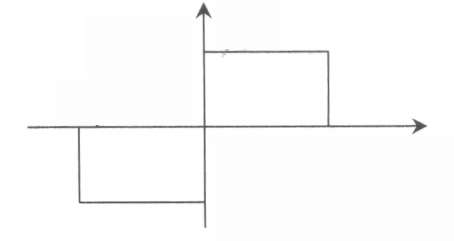 4) Распределение потенциала (рис. 11).Значения потенциала при разных х приведены в таблице.Если в задании (табл. П 1.2) указаны значения проводимости (σn, σp) или удельных сопротивлений (ρn, ρp), то необходимо сначала определить концентрацию примесей как в примере 2, 3, а далее решать по примеру 1.Пример 2 (лабораторная №1)Для германиевого p-n перехода с проводимостью p-области σp=0,304 См/см, а n-области σn=0,624 См/см определить параметры p-n перехода в равновесном состоянии при Т=300 К, ni=1013 см-3.2) Определяем концентрацию примесей в p- и n-областях.3) 	..Остальное решение как в примере 1.Пример 3 (лабораторная №1)Для германиевого p-n перехода с удельным сопротивлением p-области ρp=3,3 Ом∙см, а n-области ρn=1,6 Ом∙см. Определить параметры равновесного состояния p-n перехода при Т=300 К, ni=1013 см-3.2) Определяем концентрацию примесей в p- и n-областях.Остальное решение как в примере 1.Пример 4 (лабораторная №2)Построить вольт-амперную характеристику германиевого p-n перехода при Т=300 К, если известно, что концентрация примесей в p-n переходе равна Na=1015 см-3, Nд=1015 см-3, время жизни τn=τp=10 мкс, площадь p-n перехода S=10-. Определить обратный ток, прямое падение напряжения, коэффициент выпрямления при температурах 300 К, 305 К, 310 К. Построить зависимости I0, Uпр, KВ от температуры. 	ni=2,45∙1013 см-32) Определяем ток насыщения для германиевого p-n перехода по формуле.Для нахождения I0 определяем коэффициенты диффузии Dn, Dp; диффузионную длину Ln, Lp; неосновные носители заряда pn0, np0.;;;;;;.3) По формуле  определим ток при разных напряжениях. Данные занесем в таблицу и построим по ним график (рис. 12).4) Определяем значения I0 при температурах Т= 300 К, 305 К, 310 К по формуле.Для германия α=0,09.Полученные значения I0 при заданных температурах приведены в таблице.5) Определяем прямое падение напряжения при 300 К, 305 К, 310 К..Задаем значение прямого тока Iпр= 80 мА=const.Полученные данные приведены в таблице.6) Определяем коэффициент выпрямления при 300 К, 305 К, 310 К. .Полученные данные приведены в таблице.Графические зависимости I0(Т), Uпр(Т), KВ(Т) представлены на рис. 13 (а, б и в соответственно).Краткие теоретические сведенияЭлектронно-дырочный переходЭлектронно-дырочный переход образуется при контакте полупроводников с разным типом проводимости. Он представляет собой переходную область, состоящую из ионов доноров и ионов акцепторов (рис. 1).Энергетическая диаграмма p-n перехода в равновесном состоянии имеет вид представленный на рис. 2.Основные параметры p-n перехода высота потенциального барьера (φ0) и ширина обедненного слоя (l0). Высота потенциального барьера зависит от концентрации примесей и температуры (1)..                                             (1)Ширина p-n перехода в равновесном состоянии определяется выражением (2).                                       (2)Распределение плотности объемных зарядов в обедненном слое имеет вид, представленный на рис. 3,а и соответствует условию электрической нейтральности,где lp , ln – ширина слоя ионов акцепторов и ионов доноров.Распределение напряженности электрического поля в p-n переходе имеет вид, изображенный на рис. 3,б.Аналитическая зависимость электрического поля в p-n переходе (3):                                       (3)Распределение потенциала в p-n переходе изображено на рис. 3,в и выражается зависимостью (4)                               (4)ВАХ p-n перехода при 2-х температурах представлена на рис. 4. Её аналитическая зависимость,                                             (5)где I0 – обратный ток идеального p-n-перехода.Для заданной рабочей точки сопротивление постоянному току RА равно отношению прямого падения напряжения UА к прямому току IА: .                                                      (6)Дифференциальное сопротивление (сопротивление на переменном сигнале) в заданной точке А, определяемое производной от тока по напряжению:.                                               (7)Обратный ток идеального p-n перехода и его температурная зависимость определяется формулой,          (8)где  – обратный (тепловой) ток идеального p-n перехода при заданной температуре T0 или ток насыщения; 	α – коэффициент зависящий от ширины запрещенной зоны: α= 0,13φз, 	.Для определения температурной зависимости обратного тока можно использовать эмпирическую формулу удвоения, по которой зависимость  выражается в виде ,                                                (9)где Т2 – температура удвоения: равна 8оС для германия и 5оС для кремния.Зависимость  представлена на рис. 5. Из рис. 6 видно, что прямое падение напряжения на p-n переходе незначительно уменьшается с ростом температуры (рис. 6). Аналитическая зависимость прямого падения напряжения.                                           (10)Выпрямительные свойства p-n перехода с ростом температуры ухудшаются. Они оцениваются коэффициентом выпрямления KВ:.                                                   (11)С ростом температуры KВ уменьшается (рис. 7).При изменении напряжения на p-n-переходе изменяется ширина p-n-перехода и заряд ионов доноров и ионов акцепторов в обедненном слое. Поэтому p-n-переход обладает емкостью, которая называется барьерной Сб.,                                                    (12)где lp-n – ширина p-n-перехода;S – площадь перехода.График зависимости барьерной емкости от обратного напряжения называется вольтфарадной характеристикой (ВФХ) и представлен на рис. 8.Зависимость  от обратного напряжения имеет вид прямой (рис. 9), продолжение которой до оси напряжения позволяет определить высоту потенциального барьера φ0.МатериалГерманийКремнийАрсенид галлияНомер123№Na, см-3Nд, см-3n, (Ом·см)-1p, (Ом·см)-1ρn, Ом·смρp, Ом·см0110160,5 1014020,5 10160,5 1014032 10160,5·1014040,550,48050,550,4060,550,43071,453081,43,5091,483102·10154,7·1014113,2·10157·1014122·10152,7·1014130,50,32140,550,35150,50,3161,253,2171,23,26181,273,28197·10153·1015204,7·10153·1015217·10154,3·1015220,4560,45230,450,56240,450,45251,41,8261,41,8271,41,8282,8·10155·1015298·10154,5·1015308·10155·1015310,450,48320,40,4330,430,55341,342,1351,32№S,м2τn,мксτр,мксNa,см-3Nд, см-3ρn, Ом·смρp, Ом·смUпр , В012∙10-55105·10153·10140210-610510160,5·10140,1033∙10-532154∙10163∙10150410-65151,21,8052·10-61551,430,12063∙10-620251,81,2072∙10-625352,5∙10165∙1016085·10-520202·10157·10140,15093∙10-53010103∙10-627141,42,8110,5·10-515151,23,20,17125∙10-618201,52,5132∙10-520105∙10158∙1015140,2·10-625207·10153·10150,2153,5∙10-61553∙10155∙1015164,5∙10-618151,51,3173·10-610101,41,80,18182,5∙10-512102,52,5193·10-625185·10153,2·1015204,5·10-615258·10155·10150,22212·10-530253,2·10152,5·1015222,3·10-622452,42,65231,5·10-620151,320,21244,5·10-550454,89255·10-512421,3·10161,3·1015265,5·10-620253·10155·10150,14274,2·1039183,3·10155,5·1017282,4·10-620181,61,75292,5·10-625251,51,80,16303,8·10-516141,83,4313·10-512184,5·10164,8·1017323,3·10-610154·10153·10150,25334,3·10-513275·10152·1016343,8·10-625151,81,50,19353,4·10-615101,41,30,19Параметр (при Т=300 К)КремнийАрсенид галлияГерманийСобственное удельное сопротивление ρ, Ом∙см2,3∙10510847Ширина запрещенной зоны ΔЕз, эВ1,121,420,66Эффективная масса электронов по отношению к массе свободного электрона mn/m00,330,070,22То же для дырок mp/m00,550,50,39Эффективная плотность состояний, см-3:в зоне проводимости Nп2,8∙10194,7∙10171019в валентной зоне Nв10197∙10176∙1018Собственная концентрация ni, см-31,45∙10101,8∙1062,4∙1013Подвижность, см2/(В∙с):электронов μn150085003900дырок μp4504001900Коэффициент диффузии, см/с:электронов Dn36290100дырок Dp131245Дрейфовая скорость насыщения vнас, см/с:электронов 1076∙1066∙106дырок 8∙106–6∙106Электрическое поле пробоя εпр, В/см3∙1054∙105105Диэлектрическая проницаемость ε0 εп, пФ/см1,051,151,42Дано:Решение:1) ..Na=Nд=1015 см-3Решение:1) ..ni= 1013 см-3Решение:1) ..ε=16Решение:1) ..l0, φ0Решение:1) .. смx, смln = 45,1½ ln = 22,250-½ lp =-22,25lp =- 45,1φ, В00,0310,12410,1950,23Дано:Решение:1) По справочным данным Приложения 1 определяем параметры германия:σn=0,624 см/смРешение:1) По справочным данным Приложения 1 определяем параметры германия:σp=0,304 см/смni=1013 см-3Решение:1) По справочным данным Приложения 1 определяем параметры германия:φ0, l0ε=16Дано:Решение:1) По справочным данным Приложения 1 определяем параметры германия:ρn=1,6 Ом∙смРешение:1) По справочным данным Приложения 1 определяем параметры германия:ρp=3,3 Ом∙смni=1013 см-3Решение:1) По справочным данным Приложения 1 определяем параметры германия:φ0, l0Решение:1) По справочным данным Приложения 1 определяем параметры германия:Дано:Решение:1) По справочным данным Приложения 1 определяем параметры германия.Na=Nд=1015 см-3Решение:1) По справочным данным Приложения 1 определяем параметры германия.τn=τp=10 мксРешение:1) По справочным данным Приложения 1 определяем параметры германия.S=10-6 м2=10-2 cм2I0, Uпр, KВU, В0,0250,050,10,150,2-1-2-3I, мкА0,0730,2001,47410,892580,697272727I0, мкА274367,8Т, К300305310Uпр, В0,20,1980,188Т, К300305310KВ296318601180Т, К300305310